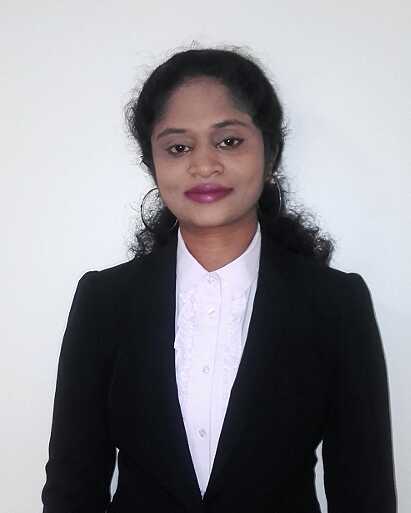 Anitha Anitha.327371@2freemail.com OBJECTIVES	Seeking foropportunity to continue my career in teaching field.KEY SKILLSExcellent Communication skill.Excellent command over comprehensionStrong knowledge of utilizing all the modern teaching aids.Ability to handle children of different age groups.Expertise in using new teaching methodology to explain difficult topics.STRENGTHEnthusiastic and hardworkingPossess positive attitudeResponsible towards workSelf-motivated and directedEMPLOYMENTJune 2008 toApril 2010    :	St. Ann’s SchoolKuntikan , Mangalore Jun 2011 to October 2016	:	Infant Mary School Katipalla, MangaloreRESPONSIBILITYInculcate model behavior mannerism by self-example.Prepare long term teaching programs and daily lessons in accordance with the guidelines of the school’s education system.Provide activities and materials that engage and challenge the students intellectually.Shift between formal and informal methods of teaching like debates, discussion, practical activities, experiments, projects and excursion.Be ready to adjust teaching style to meet individual needs of students.Supervise student conduct during class, lunch time and other breaks.Enforce discipline by firmly setting classroom rules.Understand the diverse back ground students come from, their strengths, weakness and area of interest.Understand and implement the use of information technology in lesson preparation and teaching.EDUCATIONAL QUALIFICATIONPERSONAL PROFILEDate of  Birth				6 July 1988Marital Status				Married Nationality					IndianLanguages Known				English, HindiI hereby declare, that the information given above is true and to the best of my knowledge.QualificationYearUniversityM.A	 (Hindi)2015Dakshina Bharat Hindi Prachar     Sabha,Madras - Post Graduate And Research InstituteShiksha Snatak (Hindi)(B.ed)2015Dakshina Bharat Hindi Prachar    Sabha,Madras - Post Graduate And Research InstituteRashtrabhasha Praveen (Hindi) (B.A)2014Dakshina Bharat Hindi Prachar    Sabha,MadrasD.Ed	2007St. Ann’s T.T.I  College, MangalorePUC	2005Narayana Guru PU College, KatipallaSSLC2003Little Flower High School, Kinnigoli